Stéphanie Boyd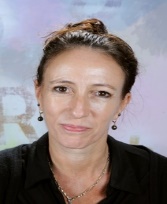 Traductrice freelance                             EXPÉRIENCES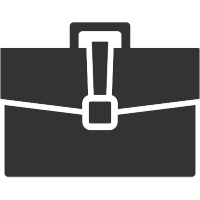 Traductrice indépendante	Janvier 2021 - En coursFreelance • paris • FranceTraduction EN/ES - FRTraduction généraleTraduction juridiqueTraduction techniqueTraduction littéraire Traduction FR - ENTraduction généraleEnseignante FLE	année universitaire 1997/98Randolph Macon Women’s College • Lynchburg • Virginie, USAEnseignement de l'anglais, du Français et de l’Espagnol   POINTS FORTS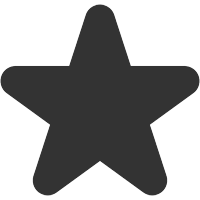 DisponibilitéRespect des délaisCapacité d'adaptationFiabilité et qualité du travail renduMaitrise TAO : SDL Trados   FORMATIONS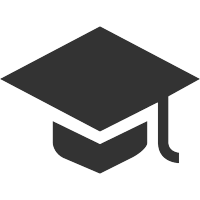 Master universitaire	       Septembre 1993Université de la Sorbonne -  (LEA anglais/espagnol) (Master) • Paris •France	CERL (Cadre Européen Commun de référence pour les langues)	Septembre 2007Cambridge university • Londres • UK   COMPÉTENCES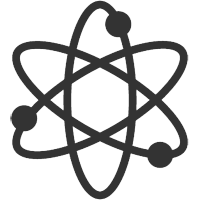 Traduction FR - ENTraduction générale	*****Traduction EN/ES - FRTraduction générale	*****Traduction technique	*****Traduction juridique	*****RelectureRelecture de textes	*****Localisation	*****Vérification orthographique	*****Révision, correction d’épreuves	*****LANGUES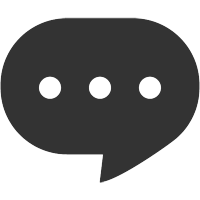 Anglais	*****Français	*****Espagnol	****Russe	*****   CENTRES D'INTÉRÊT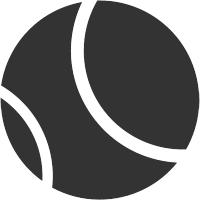 CultureLes voyagesLecture en Anglais, films en VOLittérature anglaiseLittérature américaine